РЕПУБЛИКА СРБИЈА Општина Мало ЦрнићеОпштинска управаОдсек за локални економски развој, локалну пореску управу и инспекцијске пословеКОНТРОЛНА ЛИСТА БР. 10 ОДВОЂЕЊЕ  И ПРЕЧИШЋАВАЊЕ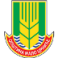 АТМОСФЕРСКИХ И ОТПАДНИХ ВОДАПРИКЉУЧЕЊЕ ИНВЕСТИТОР/ВЛАСНИК/КОРИСНИК/ИЗВОЂАЧОдлука о одвођењу и пречишћавању атмосферских и отпадних вода на територији града Београда("Службени лист града Београда", бр. 6/10, 29/14, 29/15)Одлука о одвођењу и пречишћавању атмосферских и отпадних вода на територији града Београда("Службени лист града Београда", бр. 6/10, 29/14, 29/15)Одлука о одвођењу и пречишћавању атмосферских и отпадних вода на територији града Београда("Службени лист града Београда", бр. 6/10, 29/14, 29/15)Одлука о одвођењу и пречишћавању атмосферских и отпадних вода на територији града Београда("Службени лист града Београда", бр. 6/10, 29/14, 29/15)Одлука о одвођењу и пречишћавању атмосферских и отпадних вода на територији града Београда("Службени лист града Београда", бр. 6/10, 29/14, 29/15)Одлука о одвођењу и пречишћавању атмосферских и отпадних вода на територији града Београда("Службени лист града Београда", бр. 6/10, 29/14, 29/15)IОбјекти прикључени на уличну канализациону мрежуОбјекти прикључени на уличну канализациону мрежуизабери1објекат на грађевинској парцелиобјекат на грађевинској парцелида2монтажни објекатмонтажни објекат3отворени токовиотворени токови4дренажна мрежадренажна мрежа5унутрашње инсталације површине јавне намене које су дате накоришћење и управљање другим субјектимаунутрашње инсталације површине јавне намене које су дате накоришћење и управљање другим субјектима6градилиштеградилиштеIIТип канализацијеТип канализације1канализација општег типаканализација општег типа2канализација сепартног типаканализација сепартног типадаIIIКанализациони прикључакКанализациони прикључак1објекат/ламела/улаз има посебан канализациони прикључакобјекат/ламела/улаз има посебан канализациони прикључак2објекат је прикључен преко канализационог прикључка суседне грађевинске парцелеобјекат је прикључен преко канализационог прикључка суседне грађевинске парцеле3више објеката је прикључено преко једног канализационогприкључкавише објеката је прикључено преко једног канализационогприкључка4стални прикључакстални прикључак5привремени прикључак (у случају да је одабран овај одговор,изабрати и један од наредна 3 одговора)привремени прикључак (у случају да је одабран овај одговор,изабрати и један од наредна 3 одговора)5аобјекат који испуњава услове уређене законом којим уређујеизградња објекта до добијања грађевинске дозволеобјекат који испуњава услове уређене законом којим уређујеизградња објекта до добијања грађевинске дозволе5бобјекат за који је одобрен пробни рад у складу са законом којим сеуређује изградња објектаобјекат за који је одобрен пробни рад у складу са законом којим сеуређује изградња објекта5вприкључак за потребе манифестације која се одржава на површиникоја се граничи са улицом у којој је изграђена канализациона мрежаприкључак за потребе манифестације која се одржава на површиникоја се граничи са улицом у којој је изграђена канализациона мрежаIVКОНТРОЛАодговориизабериопредеље- ни бројбодоваутврђени број бодова1објекат/монтажни објекат/уређај/инсталација је прикључен на канализациону мрежу у складу са одредбама одлукеда21објекат/монтажни објекат/уређај/инсталација је прикључен на канализациону мрежу у складу са одредбама одлукене01aинвеститор/власник/корисник поднео је захтев заприкључење на уличну канализациону мрежуда21aинвеститор/власник/корисник поднео је захтев заприкључење на уличну канализациону мрежуне01бпројекат анализационог прикључка израђен је према условима добијеним од стране комуналног предузећада21бпројекат анализационог прикључка израђен је према условима добијеним од стране комуналног предузећане0следећа питања нису обавезна, одговорити на она питања која се односе на инсепкцијски надзор који се обављаследећа питања нису обавезна, одговорити на она питања која се односе на инсепкцијски надзор који се обављаследећа питања нису обавезна, одговорити на она питања која се односе на инсепкцијски надзор који се обављаследећа питања нису обавезна, одговорити на она питања која се односе на инсепкцијски надзор који се обављаследећа питања нису обавезна, одговорити на она питања која се односе на инсепкцијски надзор који се обављаследећа питања нису обавезна, одговорити на она питања која се односе на инсепкцијски надзор који се обавља1вканализациони прикључак који пролази кроз просторе који се не могу раскопавати, по капацитету и грађевински је урађен као трајанда21вканализациони прикључак који пролази кроз просторе који се не могу раскопавати, по капацитету и грађевински је урађен као трајанне01гграђевински радови на прикључењу на уличну канализациону мрежу су изведени уз сагласност или надзор комуналног предузећада21гграђевински радови на прикључењу на уличну канализациону мрежу су изведени уз сагласност или надзор комуналног предузећане01дза канализациони прикључак градилишта, на градилишту, прибављени су посебни услови одобрени од стране комуналног предузећада21дза канализациони прикључак градилишта, на градилишту, прибављени су посебни услови одобрени од стране комуналног предузећане01ђунутрашње инсталације канализације, су прикључене на уличну канализациону мрежу преко канализационогприкључка суседне грађевинске парцеле уз писану и оверену сагласност власника/корисника те грађевинскепарцеледа21ђунутрашње инсталације канализације, су прикључене на уличну канализациону мрежу преко канализационогприкључка суседне грађевинске парцеле уз писану и оверену сагласност власника/корисника те грађевинскепарцелене01екорисник који не користи воду из градског водовода, а отпадне воде испушта у градску канализацију, уградио је уређај за мерење количине испуштених отпадних вода, по налогу комуналног предузећада21екорисник који не користи воду из градског водовода, а отпадне воде испушта у градску канализацију, уградио је уређај за мерење количине испуштених отпадних вода, по налогу комуналног предузећане01жмерни уређај за мерење количине отпадних вода је је израђен по техничком решењу усаглашеном са комуналним предузећем, саставни је део унутрашњеинсталације канализације и приступачан је за очитавањеда21жмерни уређај за мерење количине отпадних вода је је израђен по техничком решењу усаглашеном са комуналним предузећем, саставни је део унутрашњеинсталације канализације и приступачан је за очитавањене01зотворени токови су прикључени на уличну канализациону мрежу преко канализационог прикључкада21зотворени токови су прикључени на уличну канализациону мрежу преко канализационог прикључкане01илице које се стара о површинама са којих се воде из отворених токова уливају у канализациону мрежу, стара се о регулацији квалитета и количине тих вода, премаусловима које издаје комунално предузећеда21илице које се стара о површинама са којих се воде из отворених токова уливају у канализациону мрежу, стара се о регулацији квалитета и количине тих вода, премаусловима које издаје комунално предузећене01јприкључење дренажних вода на уличну канализациону мрежу, извршено је преко канализационог прикључка (на канализацију сепаратног типа, тамо где је изграђена)прикључење дренажних вода на уличну канализациону мрежу, извршено је преко канализационог прикључка (на канализацију сепаратног типа, тамо где је изграђена)да21јприкључење дренажних вода на уличну канализациону мрежу, извршено је преко канализационог прикључка (на канализацију сепаратног типа, тамо где је изграђена)прикључење дренажних вода на уличну канализациону мрежу, извршено је преко канализационог прикључка (на канализацију сепаратног типа, тамо где је изграђена)не0напоменанапоменаУКУПАН БРОЈ БОДОВАУКУПАН БРОЈ БОДОВАУКУПАН БРОЈ БОДОВАУКУПАН БРОЈ БОДОВАУКУПАН БРОЈ БОДОВАУКУПАН БРОЈ БОДОВА20ТАБЕЛА ЗА УТВРЂИВАЊЕ СТЕПЕНА РИЗИКАНАДЗИРАНИ СУБЈЕКАТКОМУНАЛНИ ИНСПЕКТОРКОМУНАЛНИ ИНСПЕКТОРКОМУНАЛНИ ИНСПЕКТОРКОМУНАЛНИ ИНСПЕКТОР